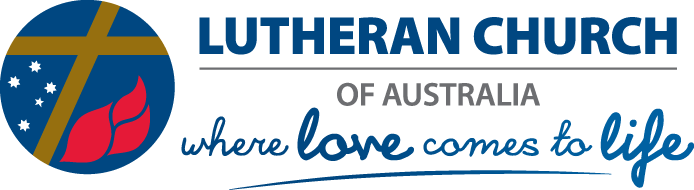 Position Description Position title	Communications CoordinatorLine manager	Communications ManagerLCA department	Communications (Office of the Bishop/EOC)Classification	Fixed-term contract FTE		1.0Employment period	1 December 2017 – 31 December 2019Location	Flexible, but preferably in AdelaideObjective of positionTo assist the Communications Manager in the implementation of the LCA Communications Plan, with particular emphasis on customer support, as well as oversight, coordination and facilitation of design projects, e-communications and branding. Primary responsibilitiesThe Communications Coordinator willbe the Communications Department’s primary customer-support team membercoordinate design projects and printingoversee promotional and engagement work, primarily eNews and social mediaprotect the LCA’s brand and corporate identityprovide administrative support within the Communications Department.Duties In relation to (1) the Communications Coordinator willserve as the Department’s front-line customer-service office for all issues excludingThe Lutheran and websiteshandle customer requests, concerns or complaints with care in a timely mannerwhen appropriate will consult with other team members about requests, concerns or complaints involving the wider Communications Department or the wider LCA, and will refer customers to the appropriate person or department if Communications is unable to assistmaintain a ‘learnings log’ in order to assess how the Department can continuously improve its services to customers.In relation to (2) the Communications Coordinator willliaise with department and agency representatives to initiate, develop and plan design and print projects liaise with designers for the delivery of agencies’ design and print projectsprovide job briefs, quotes and cost estimates where requiredmanage project schedules to ensure timely deliveryauthorise contractor paymentsliaise with agency representatives to ensure satisfaction with the service provided and to assist in continuous improvement.In relation to (3) the Communications Coordinator willbe responsible for the production of LCA Notice Board eNews (weekly) and LCA eNews (fortnightly), working closely with a designer and an editoreach week develop Story of the Week, including a video clip for multiple channels whenever possiblemaintain, monitor and manage the LCA’s Facebook page, as well as (for special events) the LCA Twitter accountwhen required, support team members by updating the LCA website and LCA agency or district websites.In relation to (4) the Communications Coordinator willadvise LCA agencies about logo, branding and documentation requirements refer non-compliance or other issues to the Communications Manager as requiredmaintain and manage the logo and stationery files, and ensure accessibility for all usersbe the point of contact and delivery for LCA agencies and districts requiring hardcopy stationery and e-stationery.In relation to (5) the Communications Coordinator willprepare meetings agendas and record meeting minutes for Communications team meetingscoordinate work flows and procedures between team members in order to maximise productivity and efficiencykeep up-to-date with copyright legislation and practice relevant to the LCA and its agencies, and be able to provide advice in this areabe responsible for design files management and other areas under the Coordinator’s direct oversightas far as practicable support the work of the IT Department in the development of file-management systemsrepresent the Department at administrative meetings within the national officeundertake such other administrative duties as directed by the Communications Manager.Required qualifications, skills and qualitiesExcellent interpersonal relationship skillsHigh-level written and oral communication skillsCompetence and confidence with Word, Excel and document-management programsAbility to work in small teams of staff and contractorsHigh energy and driveCreative flairAbility to be assertive when requiredAbility to work unsupervised, demonstrate initiative and self-disciplineAbility to manage competing tasks, to prioritise and meet deadlinesAttention to detail and commitment to high-quality outcomesPreparedness to learn new skills and improve existing onesActive member of the Lutheran ChurchGeneral terms of appointmentThe Communications Coordinator will agree towork in a Christian environment and uphold the values and teachings of the Lutheran Church of Australiaabide by all LCA policies and comply with procedures as applicableobserve and comply with the LCA Work, Health & Welfare policies and procedures.